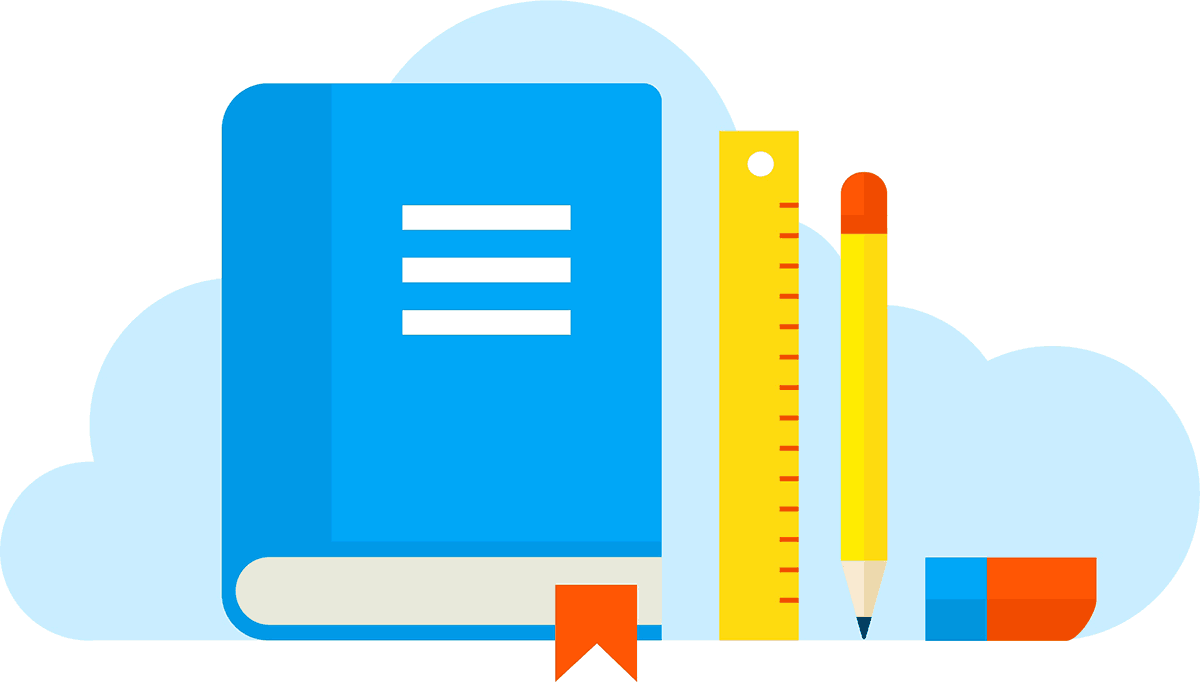 Teacher ResourcesOhio’s Education Technology Agencies - Resources and support to help develop and maintain student education through online learning: http://education.ohio.gov/Media/Ed-Connection/March-23-2020/Ohio-s-Educational-Technology-Agencies-provide-resOhio EdTechs - Videos that will focus on creating and maintaining online learning presences for districts:  (certificate of attendance offered) https://www.youtube.com/channel/UCLus2wXn-VEt2x5s0hX-lNQOhio EdTechs Office Hours - Need assistance teaching in an online environment?  Educators may video conference with an instructor and ask questions about teaching resources and web tools available for online teaching and learning: https://sites.google.com/a/soita.org/ohio-ed-techs/online-teaching-learning-supportINFOhio - Prepare for remote learning with resources, lessons and training all Ohio preK-12 schools can use: (organized by grade levels) http://education.ohio.gov/Media/Ed-Connection/March-23-2020/Carry-on-with-remote-learning-from-INFOhioLearning In Ohio - Ohio’s Learning Standards, Model Curricula, Assessments, and Resources for each content area. You will find both technology based and no-tech activities for your students: (organized by content)http://education.ohio.gov/Topics/Learning-in-Ohio